Karácsony a szépirodalomban     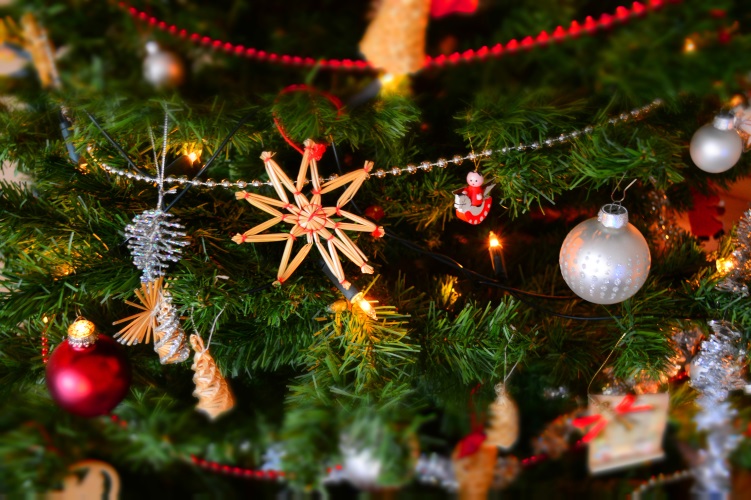 „Egy bizonyos idő utánakárhány karácsonyfát láthatsz,mindig csak egyet látszs a többi látszat..”/ Gyurkovics Tibor: Karácsony /

A kvíz beküldési határideje 2019.12.31.Marion Chesney híres krimi sorozata az Agatha Raisin könyvek. Melyiknek a témája a karácsony?Agatha Raisin és a hivatalnok hullájaAgatha Raisin és a karácsonyi búcsúcsókmindkettőMelyik Agatha Christie könyvben kap kiemelkedő szerepet a karácsony?Hercule Poirot karácsonyaTíz kicsi négermindkettőKi írta a Karácsonyi ének című művet, melyben Ebenezer Scrooget három szellem látogatja meg karácsony előtt, hogy jobb emberré váljon?Chris Van AllsburgCharles DickensHans Christian AndersenMelyik karácsonyi könyv ismertetője a következő: „Hét ​este felcsendülő hét csodálatos karácsonyi történet elevenedik meg a lapok közt, melyek során az előző kötetből megismert Navina, mint angyal jelenik meg és segít a rászorulókon, fényt hoz a sötétségbe, és békével hinti meg az ünnepnapokat”?Navina, a karácsony angyalaNavina karácsonykorKarácsonyos NavinaMelyik nem Debbie Macomber könyve?Csillagos éjAngyali segítségÉvről évreMelyik könyv rövid leírása lehet a következő?
1 karácsony2 megtört szív10 egyszerű lépés24 óraCatherine Rider: Csók New Yorkban Cecilia Ahern: Utóirat: SzeretlekNicholas Sparks: A leghosszabb útMelyik Fejős Éva karácsonyi könyve?Karácsony New YorkbanA mexikóiHelló, LondonJ. R. R. Tolkien gyermekei nem csupán az ajándékok miatt várták Karácsony apót: ők ugyanis minden évben képekkel illusztrált levelet is kaptak tőle! Az első levél 1920-ban érkezett, és jöttek húsz éven át, minden egyes karácsonykor. Mely kötet gyűjti össze ezeket a leveleket?Téli levelekMikulás levelekKarácsonyi levelekKi írta a Karácsony a havason című regényt melyből megismerhetjük a székelyek karácsonyi szokásait, történeteit?Nyirő JózsefWass AlbertTamási Áron Melyik magyar kötet eladásából származó profitot ajánlják fel a szerzők egy művészeti oktatással foglalkozó alapítványnak?Szívek dallamaKönyvbe zárt karácsonyokAz elsőMi a címe Emily March Eternity Springs-sorozat első kötetének? AngyalszárnyakManósapka Rénszarvaskák Melyik Carole Matthews könyv játszódik karácsonykor?Szeress karácsonykorCsokiimádók karácsonyamindkettőHonnan való az idézet?„Csak álltam szürkén, szürke ég alatt.– S egyszerre, mint gyors, villanó varázs
egy kicsi szó hullott elém: karácsony,
mint koldus kézbe illatos kalács.”Csorba Győző: Karácsony tájánNemes Nagy Ágnes: KarácsonyWeöres Sándor: Szép a fenyő13+1. Honnan idéztünk? „Szép Tündérország támad föl szívembenIlyenkor decemberben.A szeretetnek csillagára nézek,Megszáll egy titkos, gyönyörű igézet,Ilyenkor decemberben.”Juhász Gyula: Karácsony feléKosztolányi Dezső: KarácsonyÁprily Lajos: Karácsony-est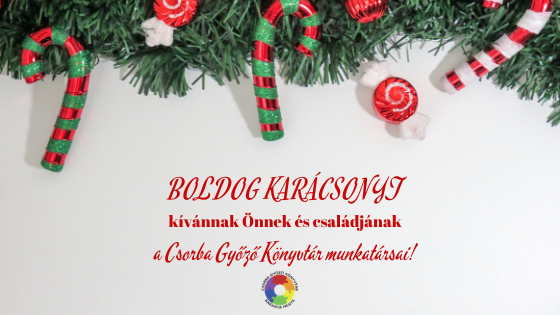 Segítség a kihelyezett plakátokon és a tematikus sarokban! Kérjük, adja meg nevét és elérhetőségét!Amennyiben én nyerem meg a kvízt, az alábbi érdeklődési körömnek megfelelő könyveknek örülnék:________________________________________________________________________________(Aláírásommal kijelentem, hogy hozzájárulok, ahhoz, hogy a Csorba Győző Könyvtár (a továbbiakban: CSGYK) az irodalmi kvíz játék során megadott nevem és elérhetőségem a játék lebonyolításához szükséges mértékben és ideig kezelje, illetve nyertességem esetén nevem a CSGYK honlapján nyilvánosságra hozza. Tudomásom van arról, hogy a személyes adataimmal kapcsolatosan jogom van a tájékoztatáshoz, a hozzáféréshez, a helyesbítéshez, a törléshez, az adatkezelés korlátozásához és a jogorvoslathoz. Tudomásul veszem, hogy az adatkezeléssel kapcsolatos kérdéseimmel az adatvedelem@csgyk.hu e-mail címen élhetek jelzéssel. Tisztában vagyok azzal, hogy hozzájárulásom bármikor, indokolás nélkül visszavonhatom.)